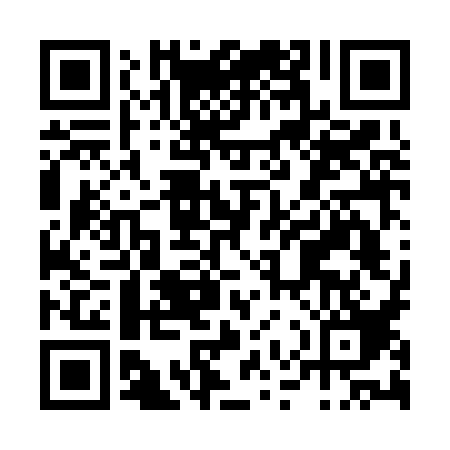 Ramadan times for Cafede, PortugalMon 11 Mar 2024 - Wed 10 Apr 2024High Latitude Method: Angle Based RulePrayer Calculation Method: Muslim World LeagueAsar Calculation Method: HanafiPrayer times provided by https://www.salahtimes.comDateDayFajrSuhurSunriseDhuhrAsrIftarMaghribIsha11Mon5:175:176:4712:404:486:336:337:5812Tue5:165:166:4612:404:496:346:347:5913Wed5:145:146:4412:394:506:356:358:0014Thu5:135:136:4312:394:506:366:368:0115Fri5:115:116:4112:394:516:376:378:0216Sat5:095:096:3912:394:526:386:388:0317Sun5:075:076:3812:384:536:396:398:0418Mon5:065:066:3612:384:546:406:408:0619Tue5:045:046:3512:384:546:416:418:0720Wed5:025:026:3312:374:556:426:428:0821Thu5:015:016:3112:374:566:446:448:0922Fri4:594:596:3012:374:576:456:458:1023Sat4:574:576:2812:364:576:466:468:1124Sun4:554:556:2612:364:586:476:478:1225Mon4:534:536:2512:364:596:486:488:1426Tue4:524:526:2312:364:596:496:498:1527Wed4:504:506:2212:355:006:506:508:1628Thu4:484:486:2012:355:016:516:518:1729Fri4:464:466:1812:355:026:526:528:1830Sat4:444:446:1712:345:026:536:538:2031Sun5:435:437:151:346:037:547:549:211Mon5:415:417:141:346:047:557:559:222Tue5:395:397:121:336:047:567:569:233Wed5:375:377:101:336:057:577:579:244Thu5:355:357:091:336:067:587:589:265Fri5:335:337:071:336:067:597:599:276Sat5:325:327:061:326:078:008:009:287Sun5:305:307:041:326:088:018:019:298Mon5:285:287:021:326:088:028:029:319Tue5:265:267:011:316:098:038:039:3210Wed5:245:246:591:316:108:048:049:33